 Eversley Cricket Club fully understands and acknowledges the way in which "social media" (using the internet, mobile phones, gaming, social networking (such as Facebook or Twitter) and other interactive services) have transformed the way we live. These technologies offer opportunities for us to reach, communicate and engage with those involved in sport, including our members, supporters, staff, players and their parents, however, as with any environment there are also risks. Eversley Cricket Club accepts that it is any member's, supporter's, staff, player's or their parent/s' right to pass reasonable and considered comment on a specific match or on the sport in general. The Club does, however, expect all such social media postings to be constructive and relevant given the potentially unrestricted audience of services such as Facebook or Twitter that the Club chooses to use for its marketing. The following conditions are the basis of our Social Media Code of Conduct and apply to any social media posting relating either directly or indirectly to Eversley Cricket Club that might reasonably be regarded as reflecting on the Club in any way. No social media posting may be made by a member, supporter, player or parent that: • Contains any threatening, abusive, insulting or indecent language • Purports to be from Eversley Cricket Club but is from an unauthorised source • Discriminates on any grounds, including race, colour, ethnicity, nationality, faith, sexual orientation, social class or disability • Is detrimental to the interests of Eversley Cricket Club or to the game of cricket in general, or which brings Eversley Cricket Club or the game of cricket into disrepute • The individual could reasonably be expected to know, would implicate a third party in any disciplinary or legal hearings that may include the copying and redistribution of any third-party social media posting • The individual might reasonably be expected to know, would undermine the unity of a team, of the management committee or the standing of Eversley Cricket Club in general • Discloses any matter that is confidential to Eversley Cricket Club or its management committee, that may include, but is not restricted to, team selection, tactics or player injuries or general welfare matters or financial information All members, supporters, players and their parent/s are reminded that while it is acceptable to take photographs of players participating in cricket matches and training, they are for personal viewing only and specific written. prior permission must be obtained before any 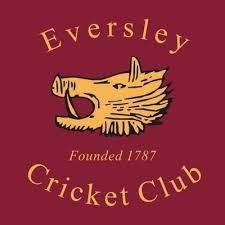 EVERSLEY CRICKET CLUBSocial Media Code of Conduct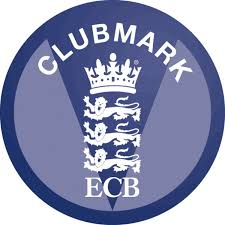 